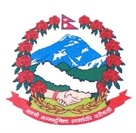 Statement by the delegation of Nepal43rd session of the Working Group on the Universal Periodic ReviewUPR of Liechtenstein, 09 May 202314:30-06:00Time:  1 min 35 secsWords: 126Mr. President,Nepal warmly welcomes the delegation of Liechtenstein to the fourth cycle of UPR and appreciates their constructive engagement with the UPR process. We take note of signing of the UN Convention on the Rights of Persons with Disabilities (CRPD) and encourage for its timely ratification.Nepal appreciates the efforts made by Liechtenstein in combatting human trafficking and eliminating discrimination against migrants.While wishing Liechtenstein a successful fourth cycle review, Nepal recommends the following for their consideration:Step up efforts for accreditation of Liechtenstein Human Rights Association with GANHRI, ensuring its full compliance with the Paris Principles.Continue taking measures to ensure women’s representation in decision-making positions in all areas, close the gender pay gap and eliminate gender role stereotypes.I thank you.